 Listen and colour.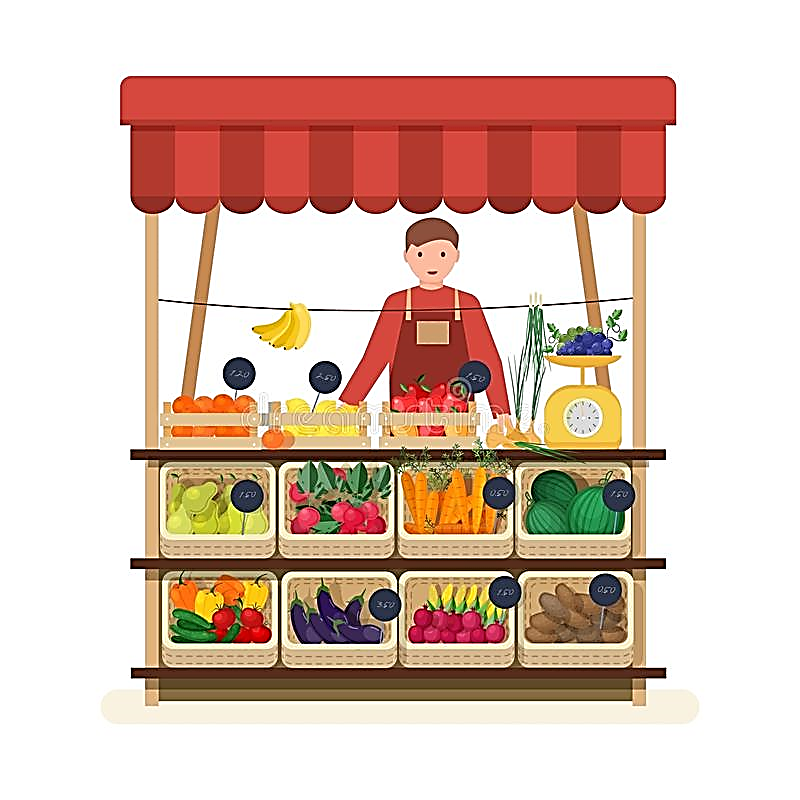 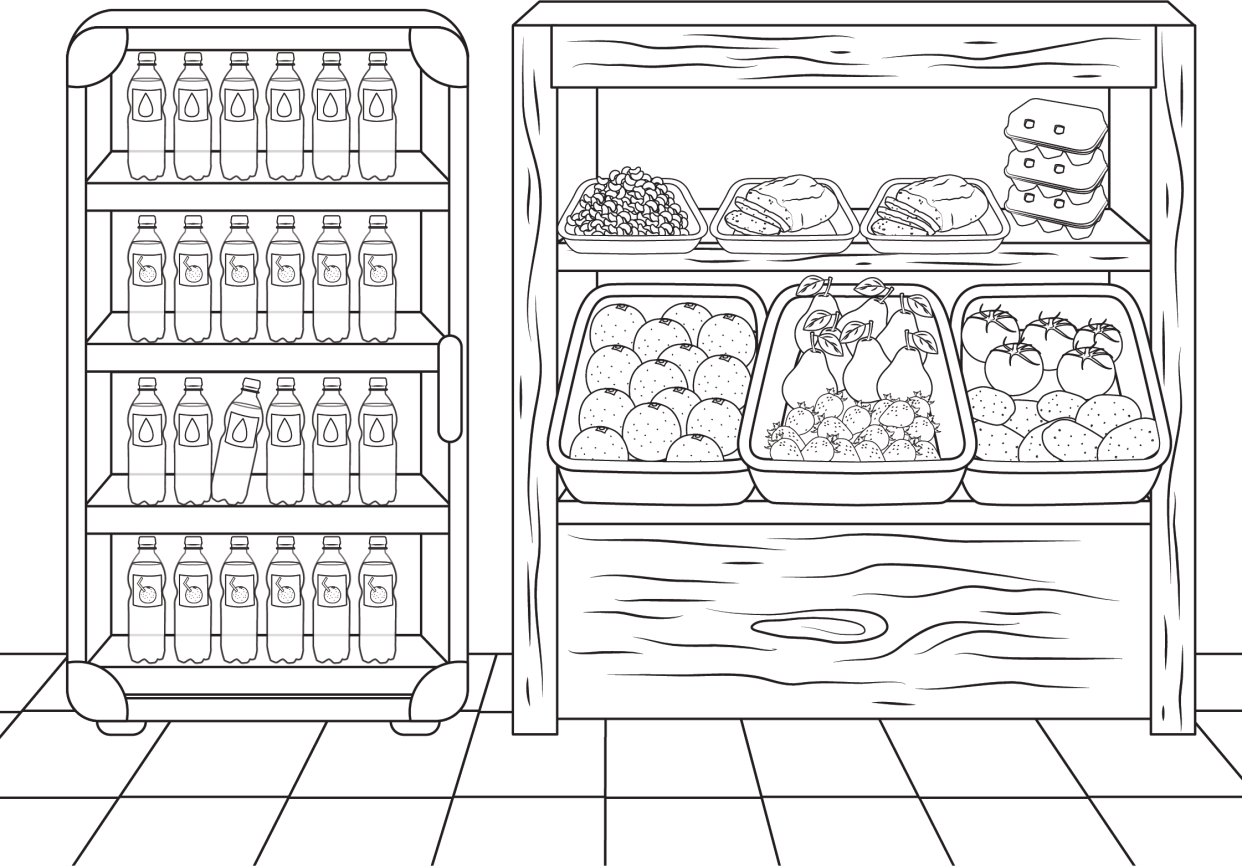 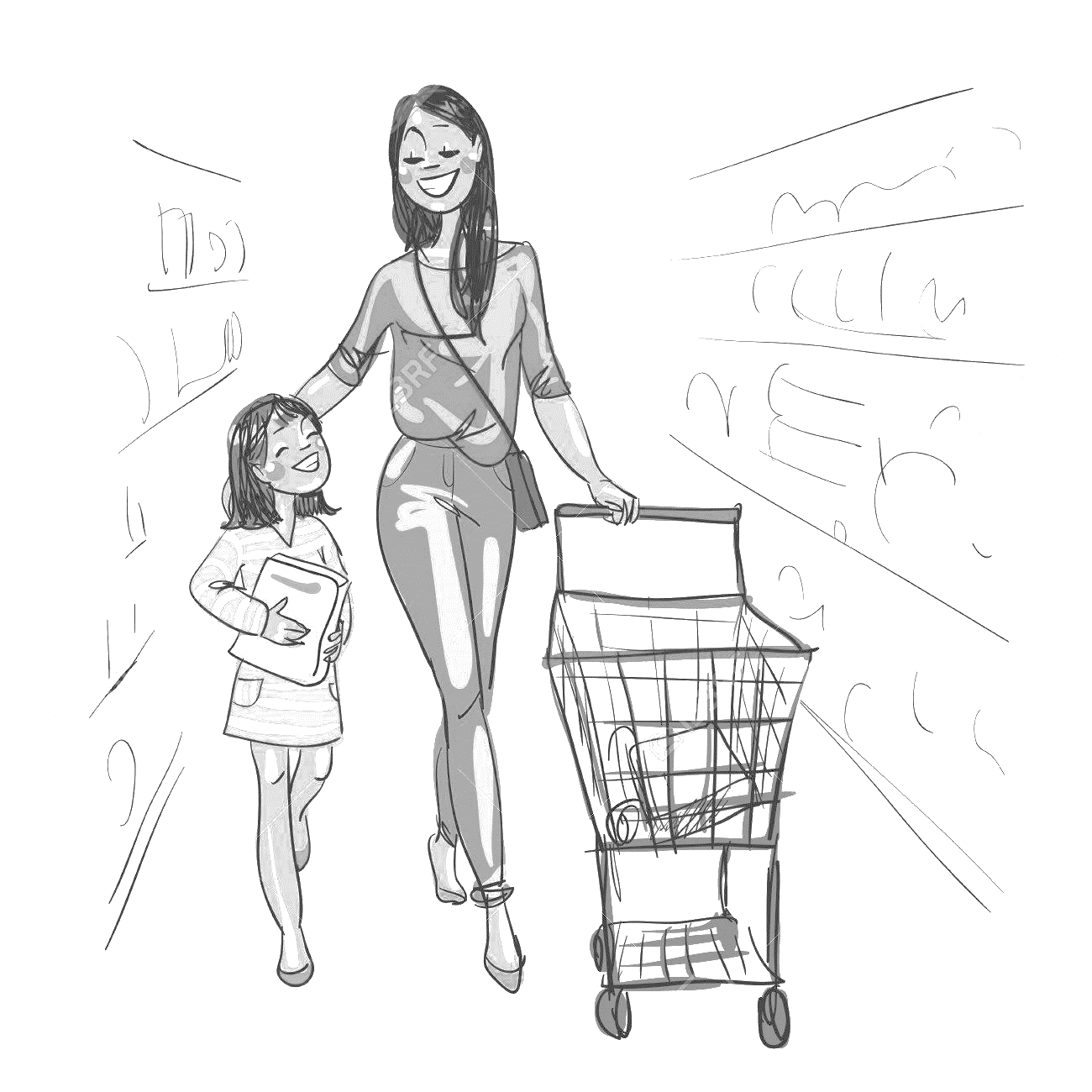 TRANSCRIPTOneTeacher – Can you see the pears?Mary – Yes, I can. Teacher – Colour two of them green.Mary – Pardon?Teacher – Colour two pears green.  Mary – OK. TwoTeacher – Look at the oranges. Mary – Can I colour them?Teacher – Yes. Colour the oranges orange!Mary – Of course.ThreeTeacher – Now colour the beans.Mary – What colour?Teacher – Brown.Mary – Ok. Brown beans.FourTeacher – Can you see the potatoes?  Mary – Yes.                                        Teacher – Colour the potatoes red.   Mary – I love red potatoes!                            FiveMary – Can I colour the tomatoes?Teacher – Yes. Just one. Colour one tomato in yellow.Mary – One yellow tomato!ANSWER KEYTwo pears - greenOranges - orangeBeans – orangePotatoes – redOne tomato - yellowName: ____________________________    Surname: ____________________________    Nber: ____   Grade/Class: _____Name: ____________________________    Surname: ____________________________    Nber: ____   Grade/Class: _____Name: ____________________________    Surname: ____________________________    Nber: ____   Grade/Class: _____Assessment: _____________________________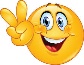 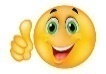 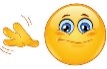 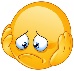 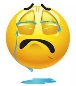 Date: ___________________________________________________    Date: ___________________________________________________    Assessment: _____________________________Teacher’s signature:___________________________Parent’s signature:___________________________